K1 – DMilí studenti, dostudujte si samostatně v učebnici kapitolu věnovanou starověkému Egyptu. To znamená při on-line hodině jsme skončili u Amenhotepa IV. a jeho náboženské reformy, což je v učebnici na str. 55, dostudujte si to až na str. 57, tj. ke Kleopatře a udělejte si výpisky.Pak se podívejte na následující video:https://www.slavne-dny.cz/episode/10007223/den-bitvy-u-actia-2-zari Pak si přečtěte v učebnici ještě kapitolu Kultura v Egyptě, většinu z toho už jsme si říkali nebo to znáte z jiných předmětů, výpisky si udělejte pouze u odstavců  Mumifikace  a Vzdělanost. Na konci kapitoly si projděte důležitá data a pak písemně odpovězte na následující otázky:Jaké bylo složení egyptské společnosti?Jak se odrážely náboženské představy v běžném životě?Jaký byl vztah Egypta s okolními národy?Které období v dějinách Egypta bylo dobou největšího rozkvětu a územního rozsahu?Který národ na Předním východě ovládal zpracování železa jako první?Odpovědi mi prosím posílejte na e-mail. Děkuji.PS: Ještě prosím Viki Žáčkovou, aby vyplnila test, který je na další straně a odeslala mi ho.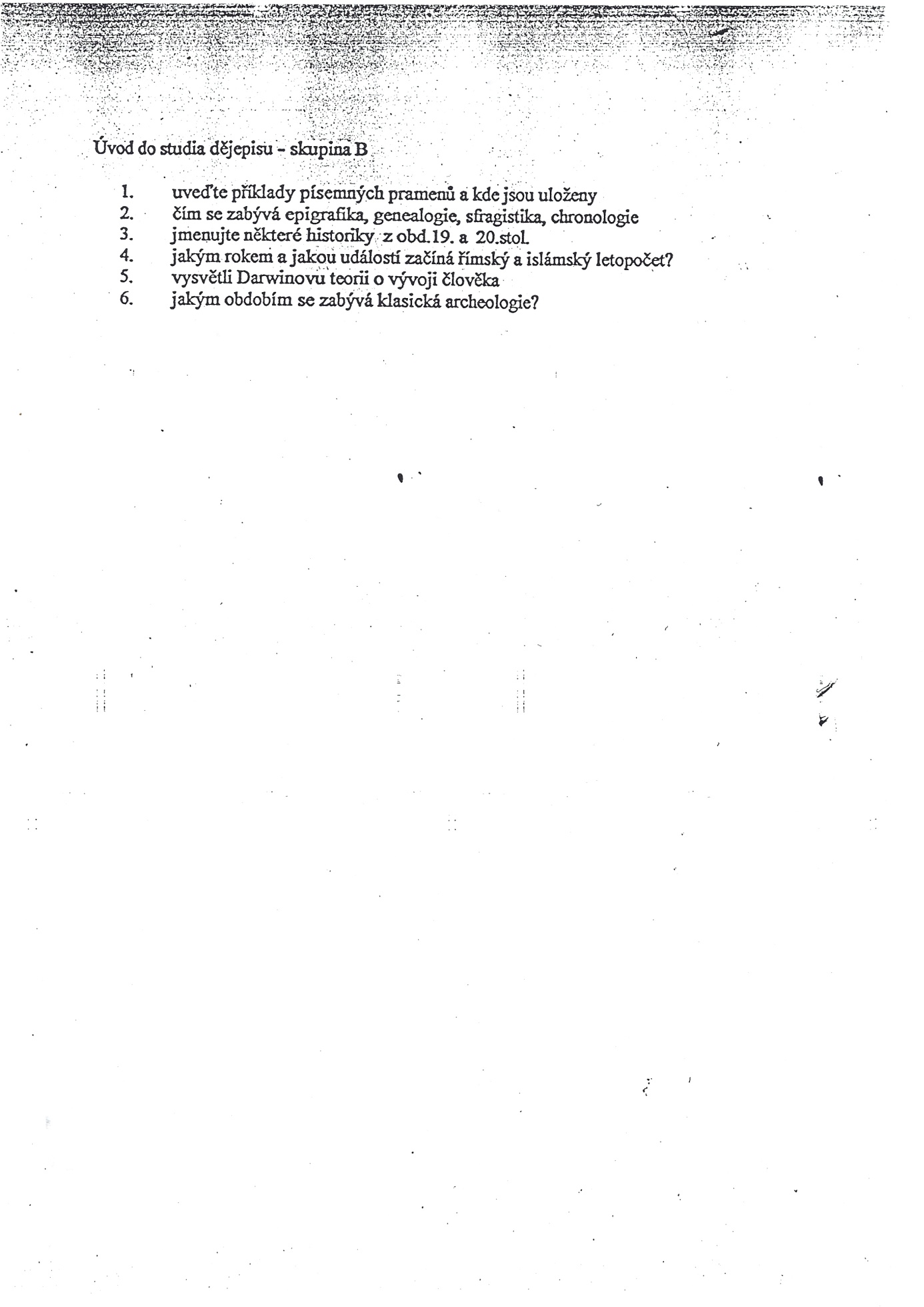 